江西省教育厅处室函件赣教职成函〔2021〕24号关于开展2021年全省职业院校技能大赛赛项承办院校申报工作的通知各设区市教育局，各高职院校、中职学校：为进一步提升全省职业院校技能大赛办赛水平，扎实推动省内职业教育高质量发展，根据《江西省职业院校技能大赛管理手册》，经研究，决定开展2021年全省职业院校技能大赛赛项承办院校遴选工作。各设区市，各高职院校、中职学校可根据本地、本校实际情况，提出承办赛项的申请。现将有关事项通知如下：一、申报条件与要求1.可申报承办赛项共104个，赛项范围见附件1。2.申请单位为省内各中、高职院校。高职院校中专部可申报中职组赛项。积极鼓励地市（县）院校申报。3.申请单位须具备满足申报承办赛项的办赛场地、设施设备等软硬件条件。   4.申请单位具备较强的接待能力。交通便捷，赛点周围宾馆数量充足、住宿环境良好，能够满足来宾、专家、裁判和参赛选手的住宿需求。5.申请单位应遵循大赛理念，遵守大赛制度，服从大赛组委会的领导。二、申报规则1.各职业院校可根据自身实际情况进行申报，每个学校最多可申报6个赛项，并依据申报意愿进行排序。2.原省赛承办院校可申报继续承办，原承办的赛项不占用以上申报名额。3.申报承办赛项涉及专业应与申办院校优势专业相吻合。三、申报程序1.由各院校根据附件1可申报赛项目录提出申请，填写《2021年全省职业院校技能大赛承办申请表》（见附件2）、相关支撑材料（见附件3）、院校承办赛项意向汇总表（见附件4）。原赛项承办单位申报已承办过的赛项，无须提交附件2、3，只需在附件4中增加原承办赛项名称即可。各市县属中职学校由学校提出申请，报设区市教育局教育行政部门审核汇总后，由设区市教育局教育行政部门将院校申请材料及附件5报送至大赛组委会办公室；各高职院校、省属普通中等专业学校直接填写附件报送大赛组委会办公室。2.大赛组委会办公室汇总各院校申报情况，根据大赛制度进行承办资格审核，或组织专家现场考察论证。3.大赛组委会根据审核意见或现场考察情况确定承办院校名单并公布。四、报送材料各高职院校、中职学校填写附件并打印盖章后生成PDF文件，与WORD原文件于2021年5月18日之前一并发送至指定邮箱981387331@qq.com。五、联系方式联系人及电话：官小慧  0791-83777821、17746610580附件：1.2021年全省职业院校技能大赛可申报赛项2.2021年全省职业院校技能大赛承办申请表3.学前教育专业教育技能赛项承办条件对照说明表（样表）4.XXXX院校承办赛项意向汇总表5.XXX市承办赛项意向汇总表  江西省教育厅职成处      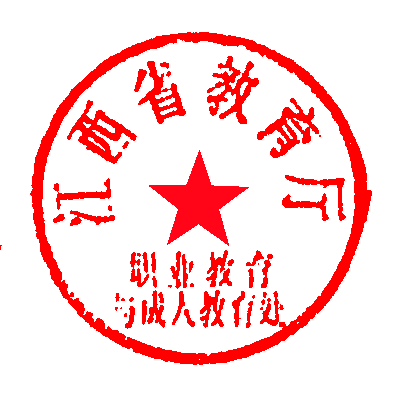                               2021年5月12日        附件1：2021年全省职业院校技能大赛可申报赛项目录附件22021年全省职业院校技能大赛承办申请表附件3：学前教育专业教育技能赛项承办条件对照说明表（样表）填写说明：此表为样表，各赛项根据实际情况，严格对照国赛（省赛）要求，逐一对比赛场地、比赛器材、比赛环境、技术规范等内容进行比对，要求尽量将本校承办条件进行量化比对，并提供相应佐证材料照片（按照比赛时场地安排进行拍照），照片佐证材料以一页2张图片进行排版。如无法达到国赛要求，请说明情况。备考室照片1备考室照片2附件图片应为实地场地拍摄照片，按照一张纸2张图片进行罗列。附件4：XXXX院校承办赛项意向汇总表填写说明：院校结合自身实际情况，根据赛项承办意向的强烈程度按序排名，并以量化指标概括办赛条件。原承办赛项无须提交支撑材料附件5：南昌市承办赛项意向汇总表填写说明：地市教育局结合实际情况，根据赛项承办意向的强烈程度按序排名。序号组别赛项编号专业大类赛项名称比赛形式备注1中职ZZ-2021001农林牧渔蔬菜嫁接个人新增赛项2中职ZZ-2021003农林牧渔手工制茶团体（4人）新增赛项3中职ZZ-2021013装备制造现代模具制造技术-注塑模具技术团体（2人）新增赛项4中职ZZ-2021015装备制造液压与气动系统装调与维护个人新增赛项5中职ZZ-2021020生物与化工化工生产技术团体（3人）新增赛项6中职ZZ-2021048生物与化工化学实验技术个人新增赛项7中职ZZ-2021034电子与信息通信与控制系统集成与维护团体（3人）新增赛项8中职ZZ-2021037财经商贸现代物流综合作业团体（4人）新增赛项9中职ZZ-2021039文化艺术艺术专业技能（戏曲表演）团体（3人）新增赛项10中职ZZ-2021040文化艺术模特表演个人（女）新增赛项11中职ZZ-2021045旅游大类中餐烹饪个人新增赛项12中职ZZ-2021046文化艺术艺术表演（合唱）团体（30—50人）新增赛项13中职ZZ-2021047文化艺术平面设计个人新增赛项14中职ZZ-2021041医药卫生护理技能个人一年一届15中职ZZ-2021002农林牧渔农机维修个人承办3年以上16中职ZZ-2021004土木建筑建筑CAD团体（2人）承办3年以上17中职ZZ-2021005土木建筑建筑装饰技能团体（2人）承办3年以上18中职ZZ-2021006土木建筑建筑智能化系统安装与调试团体（2人）承办3年以上19中职ZZ-2021008资源环境与安全工程测量团体（4人）承办3年以上20中职ZZ-2021009装备制造零部件测绘与CAD成图技术个人承办3年以上21中职ZZ-2021010装备制造机器人技术应用团体（2人）承办3年以上22中职ZZ-2021011装备制造机电一体化设备组装与调试团体（2人）承办3年以上23中职ZZ-2021012装备制造数控综合应用技术团体（3人）承办3年以上24中职ZZ-2021017装备制造焊接技术个人承办3年以上25中职ZZ-2021019装备制造电气安装与维修团体（2人）承办3年以上26中职ZZ-2021022交通运输汽车机电维修个人承办3年以上27中职ZZ-2021023交通运输汽车营销个人承办3年以上28中职ZZ-2021024电子与信息工业产品设计与创客实践个人承办3年以上29中职ZZ-2021025电子与信息物联网技术应用与维护团体（2人）承办3年以上30中职ZZ-2021026电子与信息网络布线团体（2人）承办3年以上31中职ZZ-2021027电子与信息分布式光伏系统的装调与运维团体（3人）承办3年以上32中职ZZ-2021030电子与信息网络搭建与应用团体（2人）承办3年以上33中职ZZ-2021031电子与信息计算机检测维修与数据恢复团体（2人）承办3年以上34中职ZZ-2021032电子与信息智能家居安装与维护团体（3人）承办3年以上35中职ZZ-2021033电子与信息电子电路装调与应用个人承办3年以上36中职ZZ-2021035财经商贸沙盘模拟企业经营团体（4人）承办3年以上37中职ZZ-2021036财经商贸电子商务技能团体（4人）承办3年以上38中职ZZ-2021038旅游大类酒店服务团体（2人）承办3年以上39中职ZZ-2021042文化艺术服装设计与工艺团体（2人）承办3年以上40中职ZZ-2021044财经商贸会计技能团体（3人）承办3年以上41中职ZZ-2021021交通运输车身修理个人承办3年以上42中职ZZ-2021029电子与信息网络安全团体（2人）承办3年以上43中职ZZ-2021007土木建筑建筑设备安装与调控（给排水）团体（2人）承办3年以上44中职ZZ-2021049电子与信息数字影音后期制作技术个人承办3年以上45中职ZZ-2021050电子与信息单片机控制装置安装与调试个人承办3年以上46高职GZ-2021005资源环境与安全珠宝玉石鉴定团体（3人）新增赛项47高职GZ-2021006资源环境与安全矿井灾害应急救援技术团体（4人）新增赛项48高职GZ-2021009能源动力与材料风光互补发电系统安装与调试团体（3人）新增赛项49高职GZ-2021010能源动力与材料金属冶炼与设备检修团体（3人）新增赛项50高职GZ-2021023装备制造船舶主机和轴系安装团体（3人）新增赛项51高职GZ-2021024装备制造机器视觉系统应用团体（2人）新增赛项52高职GZ-2021025生物与化工化工生产技术团体（3人）新增赛项53高职GZ-2021026生物与化工化学实验技术个人新增赛项54高职GZ-2021028交通运输飞机发动机拆装调试与维修团体（3人）新增赛项55高职GZ-2021029电子与信息电子产品设计及制作团体（3人）新增赛项56高职GZ-2021030电子与信息集成电路开发及应用团体（3人）新增赛项57高职GZ-2021051财经商贸货运代理个人新增赛项58高职GZ-2021054财经商贸智能财税团体（4人）新增赛项59高职GZ-2021056旅游大类烹饪团体（4人）新增赛项60高职GZ-2021058文化艺术艺术专业技能（声乐表演）个人新增赛项61高职GZ-2021061公共管理与服务养老服务技能个人新增赛项62高职GZ-2021062公共管理与服务健康与社会照护个人新增赛项63高职GZ-2021063文化艺术艺术表演（合唱）团体（30—50人）新增赛项64高职GZ-2021065文化艺术文创产品设计团体（5人）新增赛项65高职GZ-2021066装备制造无人机应用技术个人新增赛项66高职GZ-2021064文化艺术平面设计个人新增赛项67高职GZ-2021043医药卫生护理技能个人一年一届68高职GZ-2021001农林牧渔农产品质量安全检测团体（2人）承办3年以上69高职GZ-2021004农林牧渔园艺团体（2人）承办3年以上70高职GZ-2021007资源环境与安全工程测量团体（4人）承办3年以上71高职GZ-2021012土木建筑建筑工程识图团体（2人）承办3年以上72高职GZ-2021013装备制造复杂部件数控多轴联动加工技术团体（2人）承办3年以上73高职GZ-2021014装备制造机电一体化项目团体（2人）承办3年以上74高职GZ-2021016装备制造数控机床装调与技术改造团体（2人）承办3年以上75高职GZ-2021019装备制造现代电气控制系统安装与调试团体（2人）承办3年以上76高职GZ-2021020装备制造智能电梯装调与维护团体（2人）承办3年以上77高职GZ-2021021装备制造工业机器人技术应用团体（2人）承办3年以上78高职GZ-2021027轻工纺织服装设计与工艺团体（2人）承办3年以上79高职GZ-2021032电子与信息电子产品芯片级检测维修与数据恢复团体（2人）承办3年以上80高职GZ-2021033电子与信息光伏电子工程的设计与实施团体（3人）承办3年以上81高职GZ-2021036电子与信息软件测试团体（2人）承办3年以上82高职GZ-2021037电子与信息虚拟现实（VR）设计与制作团体（3人）承办3年以上83高职GZ-2021038电子与信息信息安全管理与评估团体（3人）承办3年以上84高职GZ-2021039电子与信息移动应用开发个人承办3年以上85高职GZ-2021040电子与信息云计算个人承办3年以上86高职GZ-2021044医药卫生中药传统技能个人承办3年以上87高职GZ-2021045财经商贸会计技能团体（4人）承办3年以上88高职GZ-2021046财经商贸互联网+国际贸易综合技能团体（4人）承办3年以上89高职GZ-2021049财经商贸电子商务技能团体（4人）承办3年以上90高职GZ-2021050财经商贸智慧物流作业方案设计与实施团体（4人）承办3年以上91高职GZ-2021052财经商贸银行业务综合技能团体（4人）承办3年以上92高职GZ-2021055旅游大类导游服务个人承办3年以上93高职GZ-2021059教育与体育学前教育专业教育技能团体（3人）承办3年以上94高职GZ-2021060教育与体育英语口语个人承办3年以上95高职GZ-2021015装备制造工业设计技术个人承办3年以上96高职GZ-2021018装备制造机器人系统集成团体（2人）承办3年以上97高职GZ-2021022装备制造汽车技术个人承办3年以上98高职GZ-2021035电子与信息网络系统管理个人承办3年以上99高职GZ-2021042电子与信息5G全网建设技术团体（2人）承办3年以上100高职GZ-2021053财经商贸创新创业团体（5人）承办3年以上101高职GZ-2021057旅游大类餐厅服务团体（2人）承办3年以上102高职GZ-2021067电子与信息沙盘模拟经营大赛团体（4人）承办3年以上103高职GZ-2021068交通运输轨道交通信号控制系统设计与应用团体（3人）承办3年以上104高职GZ-2021069装备制造汽车营销技能团体（2人）承办3年以上赛项编号赛项编号赛项名称赛项名称赛项名称组别组别□中职□高职申请院校（盖章）申请院校（盖章）容纳参赛队数（人数）容纳参赛队数（人数）院校联系人信息院校联系人信息院校联系人信息院校联系人信息院校联系人信息院校联系人信息院校联系人信息院校联系人信息院校联系人信息院校联系人信息院校联系人信息姓名姓名部门职务职务座机座机手机电子邮箱电子邮箱院校基本信息院校基本信息院校基本信息院校基本信息院校基本信息院校基本信息院校基本信息院校基本信息院校基本信息院校基本信息院校基本信息各级各类技能大赛承办经验赛项相关专业建设情况保障承诺经费保障：经费保障：经费保障：经费保障：经费保障：经费保障：经费保障：经费保障：经费保障：经费保障：保障承诺场地、设施及软硬件条件：场地是否达到比赛要求：¨是     ¨否设备设施是否达到比赛要求：¨是     ¨否软件是否达到比赛要求：¨是     ¨否硬件是否达到比赛要求：¨是     ¨否请认真研究国赛方案（如无国赛，则按省赛方案），将比赛环境要求、场地要求（面积等）、硬件设施、设施设备（型号、技术参赛、数量等）、软件要求（版本号、数量等）进行对照说明并附照片。场地、设施及软硬件条件：场地是否达到比赛要求：¨是     ¨否设备设施是否达到比赛要求：¨是     ¨否软件是否达到比赛要求：¨是     ¨否硬件是否达到比赛要求：¨是     ¨否请认真研究国赛方案（如无国赛，则按省赛方案），将比赛环境要求、场地要求（面积等）、硬件设施、设施设备（型号、技术参赛、数量等）、软件要求（版本号、数量等）进行对照说明并附照片。场地、设施及软硬件条件：场地是否达到比赛要求：¨是     ¨否设备设施是否达到比赛要求：¨是     ¨否软件是否达到比赛要求：¨是     ¨否硬件是否达到比赛要求：¨是     ¨否请认真研究国赛方案（如无国赛，则按省赛方案），将比赛环境要求、场地要求（面积等）、硬件设施、设施设备（型号、技术参赛、数量等）、软件要求（版本号、数量等）进行对照说明并附照片。场地、设施及软硬件条件：场地是否达到比赛要求：¨是     ¨否设备设施是否达到比赛要求：¨是     ¨否软件是否达到比赛要求：¨是     ¨否硬件是否达到比赛要求：¨是     ¨否请认真研究国赛方案（如无国赛，则按省赛方案），将比赛环境要求、场地要求（面积等）、硬件设施、设施设备（型号、技术参赛、数量等）、软件要求（版本号、数量等）进行对照说明并附照片。场地、设施及软硬件条件：场地是否达到比赛要求：¨是     ¨否设备设施是否达到比赛要求：¨是     ¨否软件是否达到比赛要求：¨是     ¨否硬件是否达到比赛要求：¨是     ¨否请认真研究国赛方案（如无国赛，则按省赛方案），将比赛环境要求、场地要求（面积等）、硬件设施、设施设备（型号、技术参赛、数量等）、软件要求（版本号、数量等）进行对照说明并附照片。场地、设施及软硬件条件：场地是否达到比赛要求：¨是     ¨否设备设施是否达到比赛要求：¨是     ¨否软件是否达到比赛要求：¨是     ¨否硬件是否达到比赛要求：¨是     ¨否请认真研究国赛方案（如无国赛，则按省赛方案），将比赛环境要求、场地要求（面积等）、硬件设施、设施设备（型号、技术参赛、数量等）、软件要求（版本号、数量等）进行对照说明并附照片。场地、设施及软硬件条件：场地是否达到比赛要求：¨是     ¨否设备设施是否达到比赛要求：¨是     ¨否软件是否达到比赛要求：¨是     ¨否硬件是否达到比赛要求：¨是     ¨否请认真研究国赛方案（如无国赛，则按省赛方案），将比赛环境要求、场地要求（面积等）、硬件设施、设施设备（型号、技术参赛、数量等）、软件要求（版本号、数量等）进行对照说明并附照片。场地、设施及软硬件条件：场地是否达到比赛要求：¨是     ¨否设备设施是否达到比赛要求：¨是     ¨否软件是否达到比赛要求：¨是     ¨否硬件是否达到比赛要求：¨是     ¨否请认真研究国赛方案（如无国赛，则按省赛方案），将比赛环境要求、场地要求（面积等）、硬件设施、设施设备（型号、技术参赛、数量等）、软件要求（版本号、数量等）进行对照说明并附照片。场地、设施及软硬件条件：场地是否达到比赛要求：¨是     ¨否设备设施是否达到比赛要求：¨是     ¨否软件是否达到比赛要求：¨是     ¨否硬件是否达到比赛要求：¨是     ¨否请认真研究国赛方案（如无国赛，则按省赛方案），将比赛环境要求、场地要求（面积等）、硬件设施、设施设备（型号、技术参赛、数量等）、软件要求（版本号、数量等）进行对照说明并附照片。场地、设施及软硬件条件：场地是否达到比赛要求：¨是     ¨否设备设施是否达到比赛要求：¨是     ¨否软件是否达到比赛要求：¨是     ¨否硬件是否达到比赛要求：¨是     ¨否请认真研究国赛方案（如无国赛，则按省赛方案），将比赛环境要求、场地要求（面积等）、硬件设施、设施设备（型号、技术参赛、数量等）、软件要求（版本号、数量等）进行对照说明并附照片。保障承诺周边交通与食宿状况：周边交通与食宿状况：周边交通与食宿状况：周边交通与食宿状况：周边交通与食宿状况：周边交通与食宿状况：周边交通与食宿状况：周边交通与食宿状况：周边交通与食宿状况：周边交通与食宿状况：省直普通中专、高职院校意见                   （盖章）                                              年  月  日                   （盖章）                                              年  月  日                   （盖章）                                              年  月  日                   （盖章）                                              年  月  日                   （盖章）                                              年  月  日                   （盖章）                                              年  月  日                   （盖章）                                              年  月  日                   （盖章）                                              年  月  日                   （盖章）                                              年  月  日                   （盖章）                                              年  月  日各设区市教育局意见                   （盖章）                                              年  月  日                   （盖章）                                              年  月  日                   （盖章）                                              年  月  日                   （盖章）                                              年  月  日                   （盖章）                                              年  月  日                   （盖章）                                              年  月  日                   （盖章）                                              年  月  日                   （盖章）                                              年  月  日                   （盖章）                                              年  月  日                   （盖章）                                              年  月  日项目内容国赛（省赛）要求国赛（省赛）要求本校承办条件佐证材料备注比赛场地等候室场地大小、场地数量、配套桌椅与参赛选手人数相匹配，配有录像设备、钢琴，场地无回音，隔音效果良好。场地是否达标：¨是  ¨否场地数量是否达标：¨是  ¨否最多可容纳（   ）人。等候室照片1比赛场地备考室场地大小、场地数量、配套桌椅与参赛选手人数相匹配，配有录像设备、钢琴。场地无回音，隔音效果良好。场地是否达标：¨是  ¨否场地数量是否达标：¨是  ¨否最多可容纳（   ）人。备考室照片1.2比赛场地竞赛室A赛场：场地大小、配套桌椅与参赛选手人数相匹配，配有录像设备、钢琴。场地无回音，隔音效果良好。场地是否达标：¨是  ¨否场地数量是否达标：¨是  ¨否最多可容纳（   ）人。A赛场照片比赛场地竞赛室B赛场：场地为标准计算机教室。场地大小、配套桌椅与参赛选手人数相匹配，配有录像设备、钢琴。场地无回音，隔音效果良好。场地是否达标：¨是  ¨否场地数量是否达标：¨是  ¨否最多可容纳（   ）人。B赛场照片比赛场地竞赛室C赛场：场地大小、配套桌椅与参赛选手人数相匹配，配有录像设备、钢琴。场地无回音，隔音效果良好。场地是否达标：¨是  ¨否场地数量是否达标：¨是  ¨否最多可容纳（   ）人。C赛场照片比赛场地应急考场场地大小、场地数量、配套桌椅、比赛设备与参赛选手人数相匹配，配有录像设备、钢琴，场地无回音，隔音效果良好。场地是否达标：¨是  ¨否场地数量是否达标：¨是  ¨否最多可容纳（   ）人。应急考场照片比赛场地观摩室场地大小、场地数量与参赛选手人数相匹配，配有录像设备、投影设备等，观摩效果良好。场地是否达标：¨是  ¨否场地数量是否达标：¨是  ¨否最多可容纳（   ）人。观摩室照片比赛器材A赛场品牌钢琴一架;设备是否达标：¨是  ¨否比赛器材候考室（A赛场）课桌椅一套，签字笔（红黑各一支），A4试题纸3张，A4草稿纸3张。设备是否达标：¨是  ¨否比赛器材B赛场8 开图画纸 1 张，2B 铅笔、HB 铅笔、黑色勾线笔、 高级绘图橡皮、数量各 1，24 色普通油画棒 1 盒。设备是否达标：¨是  ¨否比赛器材C赛场课桌椅一套，签字笔 （红黑各一支）、HB 铅笔、高级绘图橡皮数量各 1，A4 试题纸 3 张、 A4 草稿纸 3 张设备是否达标：¨是  ¨否比赛环境机房硬件环境台式电脑设备是否达标：¨是  ¨否最多可容纳（    ）人。比赛环境机房软件环境Windows 7及以上、Office2010及以上(含Word、Excel、PowerPoint ) 、 Flash 8及以上、Windows图片查看器、Photoshop cS5及以上。输入法包括：搜狗拼音输入法、微软拼音2010、万能五笔输入法、智能ABC。技术要求:《YLM-02技能大赛培训系统》专业的摄录系统，高清的多媒体投影系统，能实现远程竞赛直播。设备是否达标：¨是  ¨否技术规范儿童发展心理学、学前教育学、教育活动的设计与实施、幼儿教师口语、幼儿歌曲弹唱、幼儿歌表演、命题画（油画棒）、现代教育技术技术规范是否达标：¨是  ¨否......序号赛项编号赛项名称办赛基础（国赛、省赛、行业赛等办赛经验）该赛项历年获奖情况（省赛/国赛等级、名次）承办条件经费预算（万元）备注1承办2021年全国职业院校技能大赛英语口语赛项；1.比赛设备3台；2.备用设备2台；3.比赛场地面积150平，最多可容纳60支队伍。23...序号赛项编号赛项名称承办院校办赛基础（国赛、省赛、行业赛等办赛经验）该赛项历年获奖情况（省赛/国赛等级、名次）承办条件经费预算（万元）备注1汽车机电维修南昌汽车机电学校承办2012—2020年江西省职业院校技能大赛汽车机电维修赛项；2009—2020参加国赛获得4个二等奖，10个三等奖；2009—2020参加省赛获得18个一等奖，5个二等奖1.整车5辆，比赛工量具10套；2.备用设备2套；3.比赛场地面积1680平方，最多可容纳150人。150万2车身修理南昌汽车机电学校承办2012—2020年江西省职业院校技能大赛车身修理赛项；2010—2020参加国赛获得3个二等奖，8个三等奖；2013—2020参加省赛获得14个一等奖，6个二等奖1.整车3辆，比赛工量具8套；2.备用设备2套；3.比赛场地面积1680平方，最多可容纳150人。120万3汽车营销南昌汽车机电学校承办2012—2020年江西省职业院校技能大赛汽车营销赛项；2014—2020参加国赛获得二等奖2个，三等奖2个；2015—2020参加省赛获得一等奖4个1.整车2辆，比赛工量具及设备3套；2.备用设备1套；3.比赛场地面积1680平方，最多可容纳150人125万4车身涂装南昌汽车机电学校承办2014—2020年江西省职业院校技能大赛车身涂装赛项；2014—2020参加国赛获得1个二等奖，3个三等奖；2013—2020参加省赛获得6个一等奖，6个二等奖1.比赛工量具4套；2.备用设备1套；3.比赛场地面积1680平方，最多可容纳150人，。135万5焊接技术南昌汽车机电学校承办2018—2020年江西省职业院校技能大赛焊接技术赛项；2018—2020参加省赛获得3个一等奖，3个二等奖1.比赛工量具6套；2.备用设备1套；3.比赛场地面积80平方，最多可容纳30人。55万6光伏系统的装调与运维南昌汽车机电学校承办2018—2020年江西省职业院校技能大赛光伏系统的装调与运维赛项；2018—2020参加省赛获得3个一等奖，3个二等奖1.比赛工量具5套；2.备用设备1套；3.比赛场地面积80平方，最多可容纳120人65万7智能家居安装与维护南昌汽车机电学校承办2018—2020年江西省职业院校技能大赛智能家居安装与维护赛项；2018—2020参加省赛获得3个一等奖，3个二等奖1.比赛工量具5套；2.备用设备1套；3.比赛场地面积80平方，最多可容纳130人65万8网络安全南昌汽车机电学校承办2018—2020年江西省职业院校技能大赛网络安全赛项；2018—2020参加省赛获得3个一等奖，3个二等奖1.比赛工量具60套；2.备用设备1套；3.比赛场地面积120平方，最多可容纳50人120万9新能源汽车南昌汽车机电学校承办2018—2020年江西省职业院校技能大赛焊新能源汽车赛项；2019年国赛二等奖，2018—2020参加省赛获得3个二等奖1.整车5辆，比赛工量具6套；2.备用设备1套；3.比赛场地面积1680平方，最多可容纳150人135万